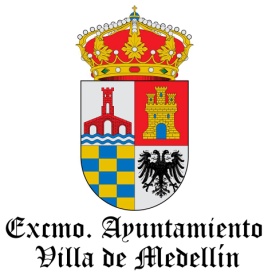 Expediente nº: 142/2020.Procedimiento: Ayudas al fomento de la natalidad por los nacimientos o adopciones producidos en 2020 en Medellín y Yelbes.Fecha: Ordenanza municipal reguladora de ayudas al Fomento de la Natalidad actualmente en vigor y publicada en el Boletín Oficial de la Provincia Nº 149 de fecha 3 de agosto de 2.018.DECRETOCONVOCATORIA PARA LA SOLICITUD DE AYUDAS AL FOMENTO DE LA NATALIDAD POR LOS NACIMIENTOS O ADOPCIONES PRODUCIDOS EN 2020 EN MEDELLÍN Y YELBES.Conforme al artículo 5 de la Ordenanza Reguladora de las bases de la concesión de las Ayudas, aprobada por el pleno con fecha 7 de marzo de 2018 y publicada en el BOP nº 149 de fecha 3 de agosto de 2018.RESUELVO:Iniciar la convocatoria de la solicitud de las Ayudas para el fomento de la natalidad por los nacimientos y adopciones producidos en Medellín y Yelbes entre el 1 de enero y el 31 de diciembre de 2020.La solicitud de las ayudas se realizará en el Registro General del Ayuntamiento a partir de la publicación de la presente resolución abriendo plazo para la convocatoria anual por los nacimientos y adopciones que hubiesen tenido lugar a lo largo del año natural 2020. En Medellín, a fecha de la firma del documento. Documento firmado electrónicamenteFdo: Valentín Pozo TorresAlcalde del Ayuntamiento de Medellín